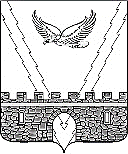 АДМИНИСТРАЦИЯ АПШЕРОНСКОГО ГОРОДСКОГО ПОСЕЛЕНИЯ АПШЕРОНСКОГО РАЙОНАРАСПОРЯЖЕНИЕот 07.02.2019 года								            № 9-р г. АпшеронскОб организации в Апшеронском городском поселении Апшеронского района муниципальной специализированной разовой цветочной розничной ярмарки         	В соответствии  с  Законом  Краснодарского  края  от  01  марта 2011 года № 2195 –КЗ «Об организации деятельности розничных рынков и ярмарок на территории Краснодарского края», в целях наиболее полного удовлетворения потребностей жителей Апшеронского городского поселения Апшеронского района в товарах местных производителей:        1. Организовать муниципальную специализированную разовую цветочную розничную ярмарку в Апшеронском городском поселении Апшеронского района (далее - ярмарка) в период с 03 по 09 марта 2019 года ежедневно с 8-00 часов до 18-00 часов по адресу: город Апшеронск, площадь на пересечении улицы Ленина и улицы Кооперативная (рядом с кафе «Марко-Хаус»).	2. Функции организатора ярмарки возложить на отдел муниципального контроля администрации Апшеронского городского поселения Апшеронского района, расположенный по адресу: город Апшеронск, пер. Транспортный, 13, кабинет № 7, телефон 2-74-24.	3. Отделу муниципального контроля администрации Апшеронского городского поселения Апшеронского района (Текнеджян) заблаговременно до начала ярмарки организовать проведение подготовительных мероприятий, предусмотренных статьёй 11 Закона Краснодарского края от 01 марта 2011 года № 2195-КЗ «Об организации деятельности розничных рынков и ярмарок на территории Краснодарского края».	4. Рекомендовать Отделу Министерства внутренних дел России по Апшеронскому району (Гришин) принять меры по охране общественного порядка во время проведения ярмарки.	5. Начальнику отдела организационно-кадровой работы администрации Апшеронского городского поселения Апшеронского района (Клепанёва) разместить настоящее распоряжение на официальном сайте Апшеронского городского поселения Апшеронского района.26. Контроль за выполнением настоящего распоряжения возложить на заместителя главы Апшеронского городского поселения Апшеронского района Н.И.Покусаеву.7. Распоряжение вступает в силу со дня подписания.Глава Апшеронского городского поселения Апшеронского района                                                       С.Н.Иващенко